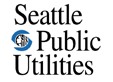 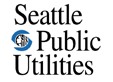 Final Design Package DeliverablesPurpose 	The Project Engineer works with the Project Team to ensures that the deliverable meets the expectations documented in this checklist, quality control is complete, and exceptions are documented.The Project Manager ensures that the Project Engineer has completed this checklist, saves it in the project files, and includes it with the Stage Gate 3 approval request.Deliverables Expected at Final Design 	The 100% submittal should include agreed upon changes from the 90% submittal. This submittal should reflect coordination between all design disciplines. Final Drawings and Specifications (Includes seal/stamp of the responsible Professional Engineers) Final Geotechnical Interpretive Report (GIR), Geotechnical Data Report (GDR) and Geotechnical Baseline Report (GBR) (where required) Final equipment list Final permits obtained Final easements recorded Construction Stormwater and Erosion Control Plan     Basis of Design, Basis of Estimate, Cost Estimate, Final Design Package Deliverable and Technical QC Review Report filed in the P:\drive project folderProject NameEnter Project NameProject NumberEnter Project NumberProject ManagerEnter Project ManagerProject EngineerEnter Project Engineer <<Sign here>>Summary of Quality ControlCivil Design/<<Checker Name>>Mechanical Design/<<Checker Name>>Structural Design/<<Checker Name>>Electrical Design/<<Checker Name>><<Other Discipline>>/<<Checker Name>><<Other Discipline>>/<<Checker Name>>